Vuoi imparare la LINGUA RUSSA...?Docenti professionali vi seguiranno per introdurvi nella cultura e nelle tradizioni del popolo RUSSO...Centro studi forma il tuo futurovia Marisco II traversa Cicciano (NA)tel. 08118759507 cell. 3383734479FB: centro studi "forma il tuo futuro".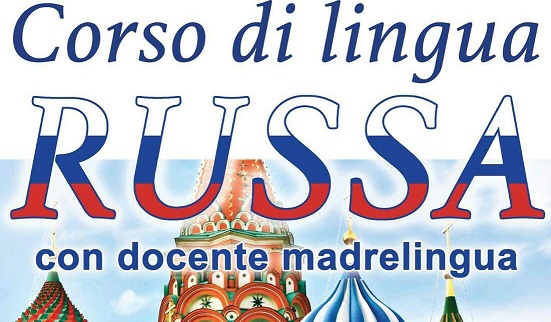 